Classical versus Operant versus Behavioral LearningChapter 6 focuses on three types of learning, Classical Conditioning, Operant Conditioning and Behavioral Learning.You need to (on a large sheet of paper) diagram out the chapter.  You may use the style of a Venn diagram if you like or a mind map (web); whichever you prefer, but it has to be a visual organizational technique.  Many of the terms are interconnected and interrelated.  Forcing you to lay the information out in front of you (for this section anyway…) usually helps sort out the ideas and theories.The main topics from each section should be included but I will not give you even a partial list of terms or names to include.  I will be grading on completeness and accuracy of information, NOT looks or color.Each term, person, phrase, theory or experiment should have an explanation or description.  I would imagine those descriptions would vary in length from a couple of words to no more than two sentences.Yes, this paper should be fairly packed with information.  This is due at the BEGINNING of class on MONDAY for a major summative grade (50 points).  The note cards will now be due on WEDNESDAY, but seeing how they are mostly duplicative; I am counting them as extra credit on your exam.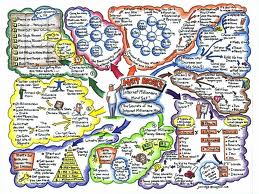 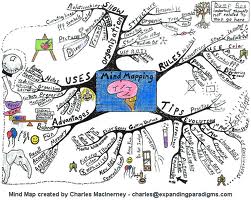 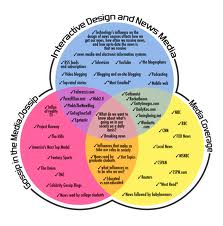 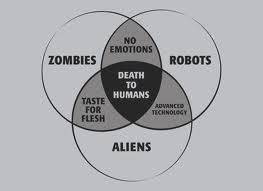 